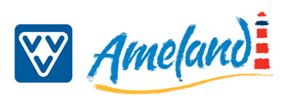 Angabenformular Travelbase - Buchungszentrale VVV AmelandDer Unterzeichner nimmt mit der folgenden Option teil an Travelbase:O	A - Online buchbarIhre Unterkunft ist leicht zu finden und über die Such- und Buchungsfunktion sichtbarPro Unterkunft können Sie folgendes anfertigen:15 Bildereine ausführliche Umschreibung Preise & BelegungBelegungsplanEinrichtungsliste und Lagelast minutesÄnderungen können jeder Zeit stattfinden Sie haben völligen Zugang zum Reservierungssystem Eine ausführliche Erwähnung auf der Seite 'Übernachten' miteinem Link zum Reservierungssystem (nur für Mitglieder)Ihre Unterkunft ist für Gäste Tag und Nacht definitiv zu buchen.O 	B – Auf Anfrage buchbarIhre Unterkunft ist leicht zu finden und über die Such- und Buchungsfunktion sichtbar Pro Unterkunft können Sie folgendes anfertigen:15 Bilder eine ausführliche Umschreibung Preise & BelegungBelegungsplanEinrichtungsliste und Lagelast minutesÄnderungen können jeder Zeit stattfinden Sie haben völligen Zugang zum Reservierungssystem Eine ausführliche Erwähnung auf der Seite 'Übernachten' miteinem Link zum Reservierungssystem (nur für Mitglieder)Ihre Unterkunft is für Gäste auf Anfrage zu buchen – Sie akzeptieren die Anfrage oder weisen diese ab.Mit der Teilnahme an Travelbase mit Option A oder B erklären Sie sich einverstanden mit den Travelbase-Bedingungen.Wir bitten Sie die Preislisten auszufüllen oder uns Ihre eigene Preiseliste durchzugeben.Datum: ………………………………………………………		Unterschrift: ……………………………………………………..VVV Ameland Bureweg 2 | 9163 KE Nes | +31 519 546546 |info@vvvameland.nl | www.vvvameland.nlName der UnterkunftName des VerwaltersAdresse des VerwaltersTelefonnummer des Verwalters